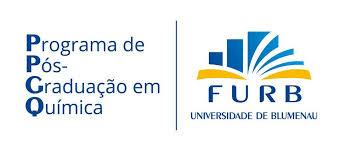 ANEXO B – FICHA DE INSCRIÇÃOEDITAL Nº 001/PPGQ/2024 - PROCESSO SELETIVO DE BOLSA DE PÓS-DOUTORADO (chamada pública 20/2024/FAPESC)Nome completo do Candidato:_____________________________________________________ CPF:______________________ Estado civil:________________________________________ R.G. nº: _____________ Órgão emissor: ____________Data de emissão: __________________ Nacionalidade:_______________________Local de Nascimento: ________________________ Filiação- Mãe: _________________________________________________________________ Pai(opcional):_________________________________________________________________Endereço:_____________________________________________________________________ _____________________________________________________________________________CEP:___________________Cidade:____________________________ UF: ________________ E-mail: ______________________________________________________________________ Telefone______________________________________________________________________Blumenau,_______de                             de 2024._______________________________________________________Assinatura do candidato 